ИНСТРУКЦИЯпо охране труда для сопровождающих (ответственного) по мерам безопасности при перевозке детей автобусамиИОТ-064-20231. Общие требования безопасности1.1. Настоящая инструкция для сопровождающих (ответственного) по мерам безопасности при организованной перевозке групп детей автобусами разработана в соответствии с Приказом Минтруда России от 29 октября 2021 года № 772н «Об утверждении основных требований к порядку разработки и содержанию правил и инструкций по охране труда», действующим с 1 марта 2022 года, согласно Постановлению Правительства Российской Федерации от 23 сентября 2020 года № 1527 «Об утверждении Правил организованной перевозки группы детей автобусами», Федерального закона от 10 декабря 1995 года № 196-ФЗ «О безопасности дорожного движения» с изменениями на 2 июля 2021 года; с учетом ГОСТ 33552-2015 «Автобусы для перевозки детей», в соответствии со статьями раздела Х «Охрана труда» Трудового кодекса Российской Федерации.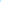 1.2. Данная инструкция устанавливает меры безопасности и требования охраны труда для старшего ответственного, ответственного и сопровождающих лиц перед началом, во время и по окончании организованной перевозки групп детей (обучающихся, воспитанников) автобусами (автомобильным транспортом) в городском, пригородном и междугородном сообщении, требования безопасности в опасных и аварийных ситуациях. Инструкция разработана в целях сохранения жизни и здоровья участников поездки. 1.3. К сопровождению детей в автобусе, используемом для организованной перевозки группы детей, допускаются лица, назначенные руководителем образовательной организации.1.4. Педагогический работник, включенный в приказ руководителя образовательной организации в качестве старшего ответственного или ответственного за организованную перевозку группы детей по автобусу, сопровождающий должны изучить настоящую инструкцию по мерам безопасности, пройти целевой инструктаж по правилам сопровождения детей с записью в журнале регистрации инструктажей по охране труда, обучение приемам оказания первой помощи пострадавшим, быть ознакомлены о спасательных мерах при авариях.Перечень профессиональных рисков и опасностей при осуществлении перевозки детей автобусами:ухудшение общего состояния организма вследствие переутомления, связанного с продолжительностью поездки, укачивания;отравляющее воздействие угарного газа при нахождении в автобусе с работающим двигателем во время длительных стоянок или при возникновении неисправности системы выпуска отработавших газов; отравляющее воздействие паров бензина при подтекании топлива вследствие неисправности системы питания двигателя;травмирование вследствие резкого торможения автобуса, дорожно-транспортного происшествия;воздействие высокой температуры и продуктов горения при возникновении пожара в салоне;наезд проходящего транспортного средства при выходе на проезжую часть дороги;высокая плотность эпидемиологических контактов.Сопровождающие и ответственные лица в целях обеспечения безопасной организованной перевозки групп детей автобусами обязаны:соблюдать и контролировать соблюдение требований безопасности при организованной перевозке групп детей автобусами;знать требования безопасности при передвижении в автотранспортном средстве; иметь четкое представление об опасных факторах, связанных с передвижением в автобусе; заботиться о личной безопасности и личном здоровье, а также о безопасности детей во время поездки;знать месторасположение первичных средств пожаротушения в салоне, уметь ими пользоваться; знать порядок действий при возникновении ДТП, задымления или возгорания в автобусе;знать месторасположение аптечки и уметь оказывать первую помощь пострадавшему;соблюдать правила личной гигиены.В случае травмирования, аварии уведомить руководителя любым доступным способом в ближайшее время. В целях соблюдения правил личной гигиены и эпидемиологических норм ответственные и сопровождающие должны:мыть руки, использовать кожные антисептики после соприкосновения с загрязненными предметами, перед началом поездки, после посещения туалета, перед приемом пиши;соблюдать требования СП 243648-20, СанПиН 1.2.3685-21.Автобусы, используемые для осуществления организованных перевозок групп детей, должны соответствовать ГОСТ 33552-2015 «Автобусы для перевозки детей».Запрещается осуществлять сопровождение детей при поездке, находясь в состоянии алкогольного опьянения либо в состоянии, вызванном потреблением наркотических средств, психотропных, токсических или других одурманивающих веществ, а также распивать спиртные напитки, употреблять наркотические средства, психотропные, токсические или другие одурманивающие вещества во время сопровождения детей.Старший ответственный, ответственный за организованную перевозку группы детей по автобусу, сопровождающий, допустившие нарушение или невыполнение требований настоящей инструкции по безопасности при перевозке детей автобусами, могут быть привлечены к дисциплинарной ответственности и прохождению внеочередной проверки знаний требований охраны труда, а в зависимости от последствий - и к уголовной; если нарушение повлекло материальный ущерб - к материальной ответственности в установленном порядке.2. Меры безопасности перед началом организованной перевозки детей2.1. Поездка планируется заранее и согласовывается администрацией образовательной организации, объекты посещения во время поездки выбираются безопасные для жизни и здоровья детей.2.2. Не менее чем за три дня до осуществления организованной перевозки группы детей, педагогический работник, планирующий поездку детей, подает руководителю образовательной организации список обучающихся (воспитанников), согласованный медицинским работником, список сопровождающих работников (ФИО), родителей, маршрут движения, дату и время выезда, приблизительное время возвращения, информацию о перевозчике, кратко обосновывает цель поездки.2.3. При заключении договоров с туристическими фирмами и собственниками транспорта включить их ответственность за безопасность перевозки детей, обеспечение контроля условий перевозки, исправность автотранспортного средства, техосмотр и т.д.2.4. Перед началом осуществления перевозки группы детей 1 или 2 автобусами лицом, планирующим организованную перевозку группы детей (организатором перевозки), в том числе фрахтователем или фрахтовщиком (при осуществлении перевозки по договору фрахтования), необходимо подать уведомление в подразделение Госавтоинспекции на районном уровне по месту начала организованной перевозки группы детей в соответствии с формой, установленной Министерством внутренних дел Российской Федерации. Подать уведомление необходимо не позднее 48 часов до начала перевозки в междугородном сообщении и не позднее 24 часов до начала перевозок в городском и пригородном сообщениях.2.5. При планировании нескольких организованных перевозок детей по одному и тому же маршруту необходимо до начала первой из них подать уведомление об организованной перевозке групп детей с указанием дат и времени осуществления таких перевозок.2.6. В случае если перевозка детей осуществляется 3 автобусами и более, перед началом осуществления такой перевозки подать заявку на сопровождение автобусов патрульным автомобилем (патрульными автомобилями) подразделения ГИБДД:при необходимости организации сопровождения по дорогам общего пользования, расположенным на территории нескольких муниципальных образований в пределах субъекта Российской Федерации, закрытых административно-территориальных образований, нескольких субъектов Российской Федерации, в подразделение ГИБДД на региональном уровне по месту начала организованной перевозки группы детей либо Центр специального назначения в области обеспечения безопасности дорожного движения МВД Российской Федерации, Главное управление по обеспечению безопасности дорожного движения Министерства внутренних дел Российской Федерации;при необходимости организации сопровождения по дорогам общего пользования, расположенным в пределах районов, городов и иных муниципальных образований.В состав группы не допускать включение детей возрастом до 7 лет, если согласно графику движения время следования автобуса при организованной перевозке группы детей превышает 4 часа.Руководитель образовательной организации назначает:в каждый автобус, используемый для организованной перевозки группы детей, лиц, сопровождающих детей в течение всей поездки. Если группа включает более 20 детей, минимальное количество сопровождающих лиц определяется из расчета их нахождения у каждой предназначенной для посадки (высадки) детей двери автобуса. Допускается назначение одного сопровождающего лица, если группа включает 20 и менее детей и если посадка (высадка) детей осуществляется через одну дверь автобуса; из нескольких сопровождающих лиц в автобусе одного ответственного за организованную перевозку группы детей по данному автобусу; в случае использования для перевозки детей 2-х автобусов и более старшего ответственного за организованную перевозку группы детей, который координирует действия водителей автобусов и ответственных по данным автобусам.Образовательной организацией обеспечивается сопровождение группы детей медицинским работником, если продолжительность организованной перевозки группы детей превышает 12 часов и для ее осуществления используется 3 автобуса и более. В указанном случае организованная перевозка группы детей без медицинского работника не допускается.Руководителем образовательной организации утверждается список лиц помимо водителя (водителей), которым разрешается находиться в автобусе в процессе перевозки (далее - список), включающий в том числе:детей, включенных в состав группы, с указанием фамилии, имени, отчества (при наличии), возраста или даты рождения каждого ребенка, а также номеров контактных телефонов их родителей (законных представителей);сопровождающих лиц с указанием их фамилии, имени, отчества (при наличии) и номера контактного телефона;медицинского работника с указанием его фамилии, имени, отчества (при наличии) и номера контактного телефона.Перед началом поездки лица, ответственные за организованную перевозку групп детей, должны провести с детьми инструктаж согласно инструкции по правилам безопасности в автобусе с записью в журнале регистрации инструктажей обучающихся (воспитанников).К началу поездки лицо, ответственное за организованную перевозку группы детей или старший ответственный за организованную перевозку группы детей должны иметь следующую документацию:копия уведомления о принятии отрицательного решения по результатам рассмотрения заявки на сопровождение автобусов автомобилем (автомобилями) подразделения Госавтоинспекции (при принятии такого решения) или уведомления об организованной перевозке группы детей;список, предусмотренный пунктом 2.10 настоящей инструкции; приказ о поездке с назначением старшего ответственного и (или) ответственных (ого) за организованную перевозку группы детей.В случае неявки ребенка или иного лица, включенного в список, сведения о нем необходимо вычеркнуть из списка, после чего заверить список, содержащий корректировки, подписью ответственного за организованную перевозку группы детей (при 1 автобусе) или старшим ответственным (при 2-х автобусах и более)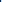 Старший ответственный и (или) ответственные за организованную перевозку групп детей должны прибыть к месту начала поездки в чистой и опрятной одежде, заблаговременно для исключения спешки и, как следствие, падения и получения травмы.У ответственных за организованную перевозку групп детей должны иметься:средства мобильной связи;сигнальные флажки для движения групп после высадки с автобуса.2.16. Ответственные за организованную перевозку групп детей должны:средства мобильной связи;сигнальные флажки для движения групп после высадки с автобуса.2.16. Ответственные за организованную перевозку групп детей должны:проверить внешним осмотром состояние автотранспортного средства, целостность окон, порядок и санитарно-гигиенические условия в салоне; удостоверяется в наличии первичных средств пожаротушения и аптечек первой помощи в автотранспортном средстве.сверить по спискам детей;проинструктировать детей о правилах поведения в автобусе, недопустимости наличия при себе предметов, создающих опасность в поездке; доложить старшему ответственному (при наличии 2-х и более автобусов) о составе прибывших детей и состоянии их здоровья (самочувствии).2.17. Старший ответственный (ответственный) за организованную перевозку групп детей обязан сообщить руководителю образовательной организации и не допускать осуществление поездки при обнаружении:недостатков в организации организованной перевозке групп детей, влияющих на безопасность, которые могут создать угрозу жизни и здоровью детей;недостаточной подготовленности автотранспортного средства, отсутствии ремней безопасности, первичных средств пожаротушения, аптечки первой помощи, знаков и маячков, предупреждающих о перевозке детей; признаков алкогольного опьянения у водителя автобуса либо состояния, вызванного потреблением наркотических средств, психотропных, токсических или других одурманивающих веществ.Осуществлять посадку детей в автотранспортное средство по количеству посадочных мест на посадочных площадках, со стороны тротуара и только после его полной остановки.Убедиться, что все дети пристегнуты ремнями безопасности. На верхних полках находятся только легкие личные вещи.Занять места в салоне у дверей автобуса.Начинать поездку разрешается после выполнения подготовительных мероприятий и устранения всех недостатков.3. Меры безопасности во время организованной перевозки детей3.1. В случае задержки отправления автобуса или автобусов, осуществляющих организованную перевозку групп детей:лица, ответственные за организованную перевозку групп детей должны уведомить об этом родителей (законных представителей) детей и иных лиц, участвующих в организованной перевозке детей; организатор перевозки (старший ответственный за организованную перевозку групп детей) должен уведомить подразделение Госавтоинспекции, если им принималось решение о сопровождении данных автобусов патрульным автомобилем (патрульными автомобилями).3.2. Допускаются организованная перевозка группы детей в ночное время (с 23 часов до 6 часов) к железнодорожным вокзалам, аэропортам и от них, завершение организованной перевозки группы детей (доставка до конечного пункта назначения, определенного графиком движения, или до места ночного отдыха) при незапланированном отклонении от графика движения (при задержке в пути), а также организованная перевозка группы детей, осуществляемая на основании правовых актов высших исполнительных органов государственной власти субъектов Российской Федерации. При этом после 23 часов расстояние перевозки не должно превышать 100 километров.3.3. Сопровождающие лица должны осуществлять контроль соблюдения требования по недопущению в автобусе помимо водителя (водителей) иных лиц, кроме тех, которые указаны в списках.3.4. Сопровождающие лица должны осуществлять контроль соблюдения требования, при котором во время движения автобуса дети должны быть пристегнуты к креслам ремнями безопасности, отрегулированными в соответствии с руководством по эксплуатации транспортного средства.3.5. Лицо, ответственное за организованную перевозку группы детей по автобусу осуществляет координацию действий водителя (водителей) и других сопровождающих лиц в автобусе.3.6. Во время поездки необходимо соблюдать порядок в салоне автобуса, не захламлять вещами проход и выходы из автотранспортного средства.3.7. Не отвлекать водителя от управления автобусом во время его движения.3.8. Не допускать во время движения автотранспортного средства действий детей, которые потенциально способны привести к несчастному случаю (вставание с места, хождение по салону, сидение в непредназначенных поездки позах, высовывание рук из окна, использование острых предметов и т.д.).3.9. Поддерживать дисциплину и порядок, соблюдать настоящую инструкцию для сопровождающих и ответственных при организованной перевозке группы детей автобусом, контролировать соблюдение детьми правил безопасного поведения в автомобильном транспорте, культуры поведения. Дети не должны громко разговаривать.3.10. Окна в салоне автобуса при движении должны быть закрыты.3.11. Контролировать состояние детей во время поездки, при необходимости дать воду, оказать первую помощь. 3.12. Не допускать курение или использование открытого огня в салоне автобуса, распыление различных баллончиков, сильнопахнущих средств.3.13. Не допускать перевозку в автотранспортном средстве запрещенных к перевозке предметов и веществ (баллончиков с газом, легковоспламеняющихся жидкостей, пиротехнических изделии, взрывоопасных веществ и т.п.).3.14. Не допускать нахождение детей в буксируемом автобусе.3.15. Во время остановки или стоянки автобуса руководствоваться требованиями к безопасности высадки детей, исключить выход детей на проезжую часть дороги.3.16. Перед посадкой в автобус на обратном пути проверить по списку наличие всех детей. Соблюдать правила посадки в автотранспортное средство (вся группа спокойно заходит в одни двери, находящиеся ближе к кабине водителя).3.17. На обратном пути контролировать соблюдение детьми тех же требований и правил безопасности.4. Требования безопасности в аварийных ситуациях4.1. Перечень основных возможных аварий и аварийных ситуаций при перевозке детей автобусом, причины их вызывающие:задымление или возгорание в салоне автобуса или кабине водителя вследствие неисправности автобуса;дорожно-транспортное происшествие (ДТП).4.2. Ответственный, сопровождающий обязаны оперативно известить руководителя образовательной организации:о любой ситуации, угрожающей жизни и здоровью сопровождающих и детей; о факте возникновения групповых инфекционных и неинфекционных заболеваний;о каждом произошедшем несчастном случае, ДТП; об ухудшении состояния своего здоровья.При плохом самочувствии, внезапном заболевании, получении травмы сопровождающим или ребенком необходимо сообщить об этом водителю, оказать пострадавшему первую помощь, воспользовавшись аптечкой первой помощи. При необходимости, вызвать скорую медицинскую помощь по телефону 103 (112) или доставить пострадавшего в ближайшее медицинское учреждение. Сообщить о происшествии родителям обучающегося (воспитанника) и руководителю образовательной организации.В случае задымления или возгорания в салоне или кабине водителя сообщить водителю для остановке автобуса и эвакуировать всех детей из автотранспортного средства, разместив их на безопасном расстоянии от автобуса и проезжей части. Предупреждать выход детей на проезжую часть.В случае ДТП оценить ситуацию. При возгорании автотранспортного средства тли падения в воду эвакуировать детей из салона. Если в автобусе есть пострадавшие, сообщить в Единую службу спасения о происшествии по телефону 112 (вызвать скорую медицинскую помощь по телефону 103), быстро выяснить состояние детей, обратиться к пострадавшим - реагируют ли они, проверить дыхание и пульс, осмотреть внешние повреждения и выяснить, где болит, оказать первую помощь, воспользовавшись аптечкой. Детей, которые не пострадали, вывести из автобуса. Не стоит эвакуировать пострадавших детей из автобуса до проведения необходимых обследований и оказания первой помощи, так как можно нанести им дополнительные травмы. Сообщить о происшествии руководителю образовательной организации.4.6. В случае невозможности осуществления или продолжения осуществления организованной перевозки группы детей вследствие дорожно-транспортного происшествия, технической неисправности автобуса, болезни травмы) водителя, возникших в процессе такой перевозки, либо выявления факта несоответствия автобуса требованиям Правил организованной перевозки группы детей автобусами, либо выявления факта несоответствия водителя требованиям допуска к управлению автобусами, обозначенными в пункте 17 данных Правил, организатор перевозки или фрахтовщик (при перевозке группы детей по договору фрахтования) обязан принять меры по замене автобуса и (или) водителя.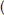 При прибытии подменного автобуса и (или) подменного водителя документы (договор фрахтования и документ в произвольной форме, содержащий сведения о маршруте, в том числе о пункте отправления и назначения, промежуточных пунктах посадки и высадки, местах остановок для приема пищи и отдыха) передаются водителю этого автобуса.Водителем и ответственным (старшим ответственным) за организованную перевозку группы детей составляется акт замены автобуса и (или) водителя в произвольной форме с указанием причин замены автобуса и (или) водителя, даты и времени замены автобуса и (или) водителя, фамилий, имен, отчеств (при наличии) и номеров контактных телефонов лиц, подписавших такой акт.5. Меры безопасности по окончании организованной перевозки детей5.1. По прибытии пройти по салону и проверить чистоту и сохранность оборудования. Напомнить детям, чтобы те проверили и не забыли в салоне автобуса свои вещи (одежду, мобильные телефоны, сумки, зонты и пр.).5.2. После выхода из автобуса разместить детей на безопасном расстоянии от автобуса и проезжей части.5.3. Удостовериться в хорошем самочувствии детей. Еще раз сверить количество детей со списком. 5.4. Довести детей до образовательной организации.5.5. Подвести итоги поездки, отметить положительные и отрицательные стороны поведения детей.5.6. Старшему ответственному за организованную перевозку групп детей или ответственному за организованную перевозку группы детей довести до сведения администрации образовательной организации о возвращении детей.5.7. Известить руководителя о недостатках, влияющих на безопасность перевозки детей автобусом, обнаруженных во время ее проведения.6. Заключительные положения инструкции по охране труда для сопровождающих (ответственного) по мерам безопасности при перевозке детей автобусами6.1. Проверка и пересмотр настоящей инструкции по охране труда проводится не реже одного раза в 5 лет.6.2. Инструкция по охране труда для сопровождающих (ответственного) по мерам безопасности при перевозке детей автобусами должна быть досрочно пересмотрена в следующих случаях:• при пересмотре межотраслевых и отраслевых правил и типовых инструкций по охране труда для сопровождающих (ответственного) по мерам безопасности при перевозке детей автобусами;     • при изменении инструкций по охране труда для сопровождающих (ответственного) по мерам безопасности при перевозке детей автобусами; • по результатам анализа материалов расследования аварий, несчастных случаев и профессиональных заболеваний;• по требованию уполномоченных представителей органов по труду субъектов Российской Федерации или органов федеральной инспекции труда.6.3. Если в течение 5 лет со дня утверждения (введения в действие) данной инструкции по охране труда для сопровождающих (ответственного) по мерам безопасности при перевозке детей автобусами условия труда не изменяются, то действие инструкции продлевается на следующие 5 лет.6.4. Ответственность за своевременное внесение необходимых изменений и дополнений, а также пересмотр настоящей инструкции по охране труда возлагается на ответственного по охране труда в общеобразовательном учреждении.Инструкцию разработал: ______________ /_______________________/С инструкцией ознакомлен (а)«___»_____20___г. ______________ /_______________________/